5505736  (2024/04/12)	  	   Dossier médicalCISSSME	RÉFÉRENCE CENTRE D’EXPERTISE EN	   Page 1 de 2						MALADIES CHRONIQUESNom :      	Prénom :      	N° dossier : 	     5505736  (2024/04/12)	  	   Dossier médicalCISSSME	RÉFÉRENCE CENTRE D’EXPERTISE EN	Page 2 de 2 	MALADIES CRHONIQUES	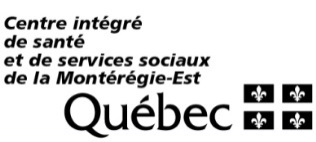 *160*   *160*RÉFÉRENCE CENTRE D’EXPERTISE ENMALADIES CHRONIQUES*160*   *160*RÉFÉRENCE CENTRE D’EXPERTISE ENMALADIES CHRONIQUESSoins dispensés au: RLS Pierre-Boucher  RLS Richelieu-Yamaska  RLS Pierre-de SaurelSoins dispensés au: RLS Pierre-Boucher  RLS Richelieu-Yamaska  RLS Pierre-de SaurelSoins dispensés au: RLS Pierre-Boucher  RLS Richelieu-Yamaska  RLS Pierre-de SaurelSoins dispensés au: RLS Pierre-Boucher  RLS Richelieu-Yamaska  RLS Pierre-de SaurelCOORDONNÉESCOORDONNÉESCOORDONNÉESCOORDONNÉESPierre-Boucher :	maladies.chroniques.pb.cisssme16@ssss.gouv.qc.ca	| Tél. : 450 468-7700 	| Téléc. : 450 442-5721Richelieu-Yamaska :	maladies.chroniques.ry.cisssme16@ssss.gouv.qc.ca	| Tél. : 450 773-4387 	| Téléc. : 450 998-2023Pierre-De Saurel :	maladies.chroniques.pds.cisssme16@ssss.gouv.qc.ca	| Tél. : 450 551-8051 	| Téléc. : 450 908-8008Pierre-Boucher :	maladies.chroniques.pb.cisssme16@ssss.gouv.qc.ca	| Tél. : 450 468-7700 	| Téléc. : 450 442-5721Richelieu-Yamaska :	maladies.chroniques.ry.cisssme16@ssss.gouv.qc.ca	| Tél. : 450 773-4387 	| Téléc. : 450 998-2023Pierre-De Saurel :	maladies.chroniques.pds.cisssme16@ssss.gouv.qc.ca	| Tél. : 450 551-8051 	| Téléc. : 450 908-8008Pierre-Boucher :	maladies.chroniques.pb.cisssme16@ssss.gouv.qc.ca	| Tél. : 450 468-7700 	| Téléc. : 450 442-5721Richelieu-Yamaska :	maladies.chroniques.ry.cisssme16@ssss.gouv.qc.ca	| Tél. : 450 773-4387 	| Téléc. : 450 998-2023Pierre-De Saurel :	maladies.chroniques.pds.cisssme16@ssss.gouv.qc.ca	| Tél. : 450 551-8051 	| Téléc. : 450 908-8008Pierre-Boucher :	maladies.chroniques.pb.cisssme16@ssss.gouv.qc.ca	| Tél. : 450 468-7700 	| Téléc. : 450 442-5721Richelieu-Yamaska :	maladies.chroniques.ry.cisssme16@ssss.gouv.qc.ca	| Tél. : 450 773-4387 	| Téléc. : 450 998-2023Pierre-De Saurel :	maladies.chroniques.pds.cisssme16@ssss.gouv.qc.ca	| Tél. : 450 551-8051 	| Téléc. : 450 908-8008CRITÈRES D’ADMISSION GÉNÉRAUXCRITÈRES D’ADMISSION GÉNÉRAUXCRITÈRES D’ADMISSION GÉNÉRAUXCRITÈRES D’ADMISSION GÉNÉRAUXVolonté de l’usager de s’impliquer dans l’autogestion de sa maladie;Usager du territoire du CISSS de la Montérégie-Est référé par un professionnel ou intervenant de la santé;Âge ≥ 18 ans (sauf asthme : pas d’âge minimal);Clientèle ambulatoire (capacités physiques favorables aux déplacements) sauf pour les ateliers éducatifs en virtuel;Capacités cognitives et psychologiques favorables à l’autogestion.Volonté de l’usager de s’impliquer dans l’autogestion de sa maladie;Usager du territoire du CISSS de la Montérégie-Est référé par un professionnel ou intervenant de la santé;Âge ≥ 18 ans (sauf asthme : pas d’âge minimal);Clientèle ambulatoire (capacités physiques favorables aux déplacements) sauf pour les ateliers éducatifs en virtuel;Capacités cognitives et psychologiques favorables à l’autogestion.Volonté de l’usager de s’impliquer dans l’autogestion de sa maladie;Usager du territoire du CISSS de la Montérégie-Est référé par un professionnel ou intervenant de la santé;Âge ≥ 18 ans (sauf asthme : pas d’âge minimal);Clientèle ambulatoire (capacités physiques favorables aux déplacements) sauf pour les ateliers éducatifs en virtuel;Capacités cognitives et psychologiques favorables à l’autogestion.Volonté de l’usager de s’impliquer dans l’autogestion de sa maladie;Usager du territoire du CISSS de la Montérégie-Est référé par un professionnel ou intervenant de la santé;Âge ≥ 18 ans (sauf asthme : pas d’âge minimal);Clientèle ambulatoire (capacités physiques favorables aux déplacements) sauf pour les ateliers éducatifs en virtuel;Capacités cognitives et psychologiques favorables à l’autogestion.CLIENTÈLE ADMISSIBLECRITÈRES D’ADMISSION SPÉCIFIQUESCRITÈRES D’ADMISSION SPÉCIFIQUESSERVICES OFFERTS	Asthme Diagnostic confirméEXCLUSION : Investigation en cours pour éliminer un diagnostic différentielDiagnostic confirméEXCLUSION : Investigation en cours pour éliminer un diagnostic différentielRencontres individuelles avec inhalothérapeute ou infirmière clinicienneCapsules d’enseignement	MPOCDiagnostic confirmé par spirométrie pré et post bronchodilatateur (à joindre à la référence)Diagnostic confirmé par spirométrie pré et post bronchodilatateur (à joindre à la référence)	Ateliers éducatifs en groupe et cours de groupe seulement      OU	Programme complet (Plan d’action en cas d’exacerbation à joindre à la référence)Rencontres individuelles avec équipe interdisciplinaire selon les besoinsAteliers éducatifs de groupe et cours de groupe	Pré-diabèteDiagnostic confirméDiagnostic confirméAteliers éducatifs en groupe et cours de groupe seulement	DiabèteDiagnostic confirmé :	Diabète de type 2 de novo sans médication	Diabète de type 2 avec hypoglycémiants oraux	Diabète de type 2 avec insulinothérapie (basale et/ou prandiale)	Diabète MODYDiagnostic confirmé :	Diabète de type 2 de novo sans médication	Diabète de type 2 avec hypoglycémiants oraux	Diabète de type 2 avec insulinothérapie (basale et/ou prandiale)	Diabète MODY	Ateliers éducatifs en groupe et cours de groupe seulement OU	Programme complet avec stratégies personnalisées (Ordonnance individuelle d’ajustement (OIA) à joindre à la référence)Ateliers éducatifs de groupe et cours de groupeAjustement de médication selon OIA par l’infirmière clinicienneRencontres individuelles avec équipe interdisciplinaire selon les besoins	HTADiagnostic confirméDiagnostic confirmé	Ateliers éducatifs en groupe et cours de groupe seulement OU	Programme complet avec stratégies personnalisées (Ordonnance individuelle d’ajustement (OIA) à joindre à la référence)Ateliers éducatifs de groupe et cours de groupeAjustement de médication selon OIA par l’infirmière clinicienneRencontres individuelles avec équipe interdisciplinaire selon les besoins	DLPDiagnostic confirméDiagnostic confirmé	Ateliers éducatifs en groupe et cours de groupe seulement OU	Programme complet avec stratégies personnalisées (Ordonnance individuelle d’ajustement (OIA) à joindre à la référence)Ateliers éducatifs de groupe et cours de groupeAjustement de médication selon OIA par l’infirmière clinicienneRencontres individuelles avec équipe interdisciplinaire selon les besoinsORDONNANCE MÉDICALE INDIVIDUELLEORDONNANCE MÉDICALE INDIVIDUELLEORDONNANCE MÉDICALE INDIVIDUELLEAsthme :	R	Plan d’action individualisé pour les crises d’asthme (à joindre obligatoirement à la référence)Asthme :	R	Plan d’action individualisé pour les crises d’asthme (à joindre obligatoirement à la référence)Asthme :	R	Plan d’action individualisé pour les crises d’asthme (à joindre obligatoirement à la référence)MPOC :	R	Plan d’action en cas d’exacerbation (à joindre à la référence s’il y a lieu)	MPOC :	R	Plan d’action en cas d’exacerbation (à joindre à la référence s’il y a lieu)	MPOC :	R	Plan d’action en cas d’exacerbation (à joindre à la référence s’il y a lieu)	Diabète – HTA –DLP :	R	Si référence au programme complet avec stratégies personnalisées :	Ordonnance individuelle d’ajustement (OIA) signé (à joindre obligatoirement à la référence)Diabète – HTA –DLP :	R	Si référence au programme complet avec stratégies personnalisées :	Ordonnance individuelle d’ajustement (OIA) signé (à joindre obligatoirement à la référence)Diabète – HTA –DLP :	R	Si référence au programme complet avec stratégies personnalisées :	Ordonnance individuelle d’ajustement (OIA) signé (à joindre obligatoirement à la référence)PRIORITÉ D’ADMISSION AU PROGRAMMEPRIORITÉ D’ADMISSION AU PROGRAMMEPRIORITÉ D’ADMISSION AU PROGRAMMEAsthme/MPOCURGENT : 		Post-hospitalisation ou consultation pour exacerbation récenteSEMI-URGENT :		Diagnostic de novoNON URGENT :		Asthme/MPOC stable URGENT : 		Post-hospitalisation ou consultation pour exacerbation récenteSEMI-URGENT :		Diagnostic de novoNON URGENT :		Asthme/MPOC stable DiabèteURGENT : 		Préopératoire		Hypoglycémies fréquentes ou sévèresSEMI-URGENT :		Diabète de type 2 ou MODY de novo		Amorce d’insuline basale et/ou prandiale		HbA1c > 1.5% de la cibleNON URGENT :		Diabète de type 2 ou MODY stable		HbA1c < 1.5% de la cible.URGENT : 		Préopératoire		Hypoglycémies fréquentes ou sévèresSEMI-URGENT :		Diabète de type 2 ou MODY de novo		Amorce d’insuline basale et/ou prandiale		HbA1c > 1.5% de la cibleNON URGENT :		Diabète de type 2 ou MODY stable		HbA1c < 1.5% de la cible.HTAURGENT :		Crise hypertensive récenteNON URGENT :		Liste d’attente selon la date de référenceURGENT :		Crise hypertensive récenteNON URGENT :		Liste d’attente selon la date de référenceDLPNON URGENT :		Liste d’attente selon la date de référenceNON URGENT :		Liste d’attente selon la date de référenceRENSEIGNEMENTS CLINIQUESRENSEIGNEMENTS CLINIQUESRENSEIGNEMENTS CLINIQUESMédecin de famille :      	Médecin spécialiste traitant : 	     Autres renseignements pertinents :      Médecin de famille :      	Médecin spécialiste traitant : 	     Autres renseignements pertinents :      Médecin de famille :      	Médecin spécialiste traitant : 	     Autres renseignements pertinents :      COORDONNÉES DU RÉFÉRENTCOORDONNÉES DU RÉFÉRENT	Nom du référent 	Titre	Téléphone ou adresse courriel	___________________________________	     	Date :  	Signature du référent 	No permis	Nom du référent 	Titre	Téléphone ou adresse courriel	___________________________________	     	Date :  	Signature du référent 	No permis	Nom du référent 	Titre	Téléphone ou adresse courriel	___________________________________	     	Date :  	Signature du référent 	No permis